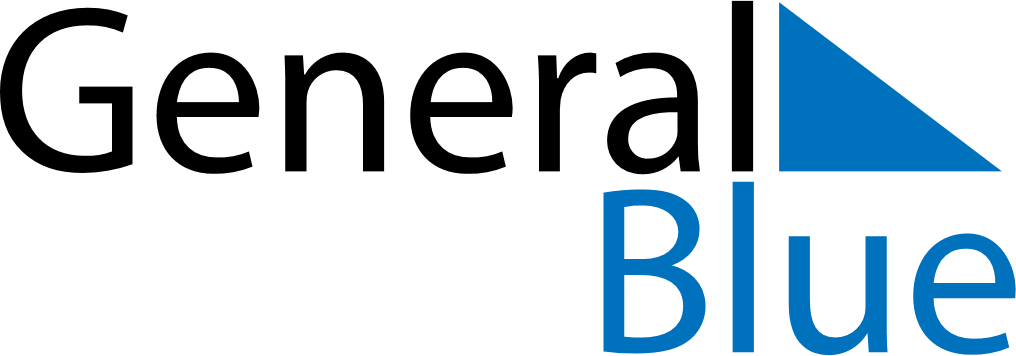 February 2024February 2024February 2024February 2024February 2024February 2024Polna, Vysocina, CzechiaPolna, Vysocina, CzechiaPolna, Vysocina, CzechiaPolna, Vysocina, CzechiaPolna, Vysocina, CzechiaPolna, Vysocina, CzechiaSunday Monday Tuesday Wednesday Thursday Friday Saturday 1 2 3 Sunrise: 7:30 AM Sunset: 4:50 PM Daylight: 9 hours and 20 minutes. Sunrise: 7:28 AM Sunset: 4:52 PM Daylight: 9 hours and 23 minutes. Sunrise: 7:27 AM Sunset: 4:54 PM Daylight: 9 hours and 26 minutes. 4 5 6 7 8 9 10 Sunrise: 7:26 AM Sunset: 4:55 PM Daylight: 9 hours and 29 minutes. Sunrise: 7:24 AM Sunset: 4:57 PM Daylight: 9 hours and 32 minutes. Sunrise: 7:23 AM Sunset: 4:59 PM Daylight: 9 hours and 36 minutes. Sunrise: 7:21 AM Sunset: 5:00 PM Daylight: 9 hours and 39 minutes. Sunrise: 7:19 AM Sunset: 5:02 PM Daylight: 9 hours and 42 minutes. Sunrise: 7:18 AM Sunset: 5:04 PM Daylight: 9 hours and 45 minutes. Sunrise: 7:16 AM Sunset: 5:05 PM Daylight: 9 hours and 49 minutes. 11 12 13 14 15 16 17 Sunrise: 7:15 AM Sunset: 5:07 PM Daylight: 9 hours and 52 minutes. Sunrise: 7:13 AM Sunset: 5:09 PM Daylight: 9 hours and 55 minutes. Sunrise: 7:11 AM Sunset: 5:11 PM Daylight: 9 hours and 59 minutes. Sunrise: 7:09 AM Sunset: 5:12 PM Daylight: 10 hours and 2 minutes. Sunrise: 7:08 AM Sunset: 5:14 PM Daylight: 10 hours and 6 minutes. Sunrise: 7:06 AM Sunset: 5:16 PM Daylight: 10 hours and 9 minutes. Sunrise: 7:04 AM Sunset: 5:17 PM Daylight: 10 hours and 13 minutes. 18 19 20 21 22 23 24 Sunrise: 7:02 AM Sunset: 5:19 PM Daylight: 10 hours and 16 minutes. Sunrise: 7:00 AM Sunset: 5:21 PM Daylight: 10 hours and 20 minutes. Sunrise: 6:59 AM Sunset: 5:22 PM Daylight: 10 hours and 23 minutes. Sunrise: 6:57 AM Sunset: 5:24 PM Daylight: 10 hours and 27 minutes. Sunrise: 6:55 AM Sunset: 5:26 PM Daylight: 10 hours and 30 minutes. Sunrise: 6:53 AM Sunset: 5:27 PM Daylight: 10 hours and 34 minutes. Sunrise: 6:51 AM Sunset: 5:29 PM Daylight: 10 hours and 38 minutes. 25 26 27 28 29 Sunrise: 6:49 AM Sunset: 5:31 PM Daylight: 10 hours and 41 minutes. Sunrise: 6:47 AM Sunset: 5:32 PM Daylight: 10 hours and 45 minutes. Sunrise: 6:45 AM Sunset: 5:34 PM Daylight: 10 hours and 48 minutes. Sunrise: 6:43 AM Sunset: 5:36 PM Daylight: 10 hours and 52 minutes. Sunrise: 6:41 AM Sunset: 5:37 PM Daylight: 10 hours and 56 minutes. 